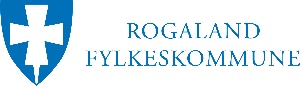 OPPGAVER OG VURDERINGSKRITERIER TIL FAGPRØVENI VEI OG ANLEGGSFAGETKandidatens navn:                                          Dato:VURDERINGSKRITERIERPLANLEGGINGog begrunnelserArbeidsoppgaver med konkretisering(Inntil 4 timer)Notater jfr. vurderingskriterier Notater jfr. vurderingskriterier Notater jfr. vurderingskriterier Notater jfr. vurderingskriterier PLANLEGGINGog begrunnelserArbeidsoppgaver med konkretisering(Inntil 4 timer)Ikke beståttBeståttBestått meget godtKommentarerPLANLEGGINGog begrunnelserLag en arb. beskrivelse av fagprøvenPLANLEGGINGog begrunnelserLag en framdriftsplanPLANLEGGINGog begrunnelserUtstyrsliste, material og masseforbrukPLANLEGGINGog begrunnelserHMS-Plan, risikoanalyse, evt. SJAPLANLEGGINGog begrunnelserTegninger og skisserPLANLEGGINGog begrunnelserBruk av hjelpesmannGJENNOMFØRINGav eget faglig arbeidArbeidsoppgaver med konkretisering(16-24 timer)Notater jfr. vurderingskriterier Notater jfr. vurderingskriterier Notater jfr. vurderingskriterier Notater jfr. vurderingskriterier GJENNOMFØRINGav eget faglig arbeidArbeidsoppgaver med konkretisering(16-24 timer)Ikke beståttBeståttBestått meget godtKommentarerGJENNOMFØRINGav eget faglig arbeidTidsbruk ihht. FramdriftsplanGJENNOMFØRINGav eget faglig arbeidBruk av utstyr, verktøy og materialerGJENNOMFØRINGav eget faglig arbeidKommunikasjon og samarbeidGJENNOMFØRINGav eget faglig arbeidPraktisering av HMS i henhold til lover og prosedyrerGJENNOMFØRINGav eget faglig arbeidFaglig gjennomføringVURDERINGav eget faglig arbeidArbeidsoppgaver med konkretisering(Inntil 2 timer)Notater jfr. vurderingskriterier Notater jfr. vurderingskriterier Notater jfr. vurderingskriterier Notater jfr. vurderingskriterier VURDERINGav eget faglig arbeidArbeidsoppgaver med konkretisering(Inntil 2 timer)Ikke beståttBeståttBestått meget godtKommentarerVURDERINGav eget faglig arbeidBeskrive og begrunne valgte løsningerVURDERINGav eget faglig arbeidBegrunne endringer og avviksmeldingerVURDERINGav eget faglig arbeidVurdere utført arbeidVURDERINGav eget faglig arbeidForslag til forbedringerDOKUMENTASJON av eget faglig arbeidArbeidsoppgaver med konkretiseringNotater jfr. vurderingskriterier Notater jfr. vurderingskriterier Notater jfr. vurderingskriterier Notater jfr. vurderingskriterier DOKUMENTASJON av eget faglig arbeidArbeidsoppgaver med konkretiseringIkke beståttBeståttBestått meget godtKommentarerDOKUMENTASJON av eget faglig arbeidUtfylling av sjekklister DOKUMENTASJON av eget faglig arbeidFremlegging av dokumentasjonPLANLEGGINGog begrunnelserVurderingskriterierVurderingskriterierVurderingskriterierPLANLEGGINGog begrunnelserIkke beståttBeståttBestått meget godtPLANLEGGINGog begrunnelser Alvorlig mangler på risikovurdering og forståelse av HMS.Manglende forståelse for planlegging, utstyrsbehov og framdrift.Generell god risikovurdering og forståelse av HMS.Mindre avvik på fremdriftsplan og utstyrsbehov.Fremlegging av nødvendige tegninger og prosedyrerGod oversikt over risikovurdering, HMS og framdrift, viser dette i planleggingen.GJENNOMFØRINGav eget faglig arbeidVurderingskriterierVurderingskriterierVurderingskriterierGJENNOMFØRINGav eget faglig arbeidIkke beståttBeståttBestått meget godtGJENNOMFØRINGav eget faglig arbeidAlvorlige brudd på sikkerhetsbestemmelser og rutiner. Ikke sikret arbeidssted.Manglende effektivitet og fremdrift.Dårlig faglig kvalitet.God faglig kvalitet mestret innenfor gitt tidsrom og HMS-plan.God forståelse av bruk og vedlikehold av maskiner/utstyr.Meget god faglig kvalitet på arbeidet med god effektivitet på en sikker måte.Meget god forståelse av bruk og vedlikehold av maskiner/utstyrVURDERINGav eget faglig arbeidVurderingskriterierVurderingskriterierVurderingskriterierVURDERINGav eget faglig arbeidIkke beståttBeståttBestått meget godtVURDERINGav eget faglig arbeidLiten forståelse av eget utført arbeid.Svake begrunnelser for valgte løsninger og avvikGod beskrivelse og begrunnelse av valgte løsninger, endringer og avvik.Meget god innsikt og forståelse, i stand til å vurdere egen oppgaveløsning og komme med forslag til forbedringer.DOKUMENTASJONav eget faglig arbeidVurderingskriterierVurderingskriterierVurderingskriterierDOKUMENTASJONav eget faglig arbeidIkke beståttBeståttBestått meget godtDOKUMENTASJONav eget faglig arbeidMangelfull dokumentasjon og sjekklister.God dokumentasjon og sjekklister.Svært god dokumentasjon og sjekklister.